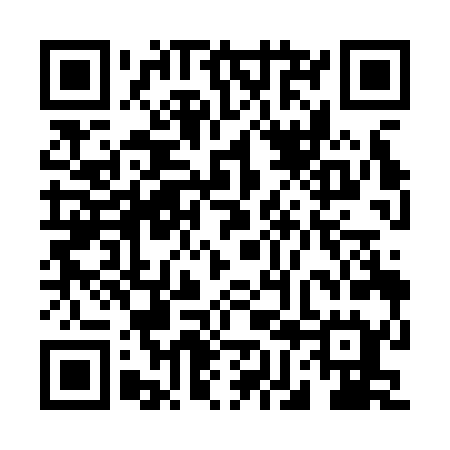 Prayer times for Strzalki Reszew, PolandWed 1 May 2024 - Fri 31 May 2024High Latitude Method: Angle Based RulePrayer Calculation Method: Muslim World LeagueAsar Calculation Method: HanafiPrayer times provided by https://www.salahtimes.comDateDayFajrSunriseDhuhrAsrMaghribIsha1Wed2:475:1612:425:498:0910:272Thu2:435:1412:425:508:1010:303Fri2:405:1312:425:518:1210:334Sat2:365:1112:425:528:1310:365Sun2:325:0912:425:538:1510:406Mon2:295:0712:425:548:1710:437Tue2:275:0512:415:558:1810:468Wed2:275:0412:415:568:2010:489Thu2:265:0212:415:578:2110:4910Fri2:255:0012:415:588:2310:5011Sat2:254:5912:415:598:2510:5012Sun2:244:5712:416:008:2610:5113Mon2:234:5612:416:018:2810:5214Tue2:234:5412:416:018:2910:5215Wed2:224:5312:416:028:3110:5316Thu2:224:5112:416:038:3210:5417Fri2:214:5012:416:048:3410:5418Sat2:204:4812:416:058:3510:5519Sun2:204:4712:416:068:3610:5520Mon2:194:4612:426:078:3810:5621Tue2:194:4512:426:078:3910:5722Wed2:194:4312:426:088:4110:5723Thu2:184:4212:426:098:4210:5824Fri2:184:4112:426:108:4310:5925Sat2:174:4012:426:118:4510:5926Sun2:174:3912:426:118:4611:0027Mon2:174:3812:426:128:4711:0028Tue2:164:3712:426:138:4811:0129Wed2:164:3612:426:138:4911:0230Thu2:164:3512:436:148:5111:0231Fri2:154:3412:436:158:5211:03